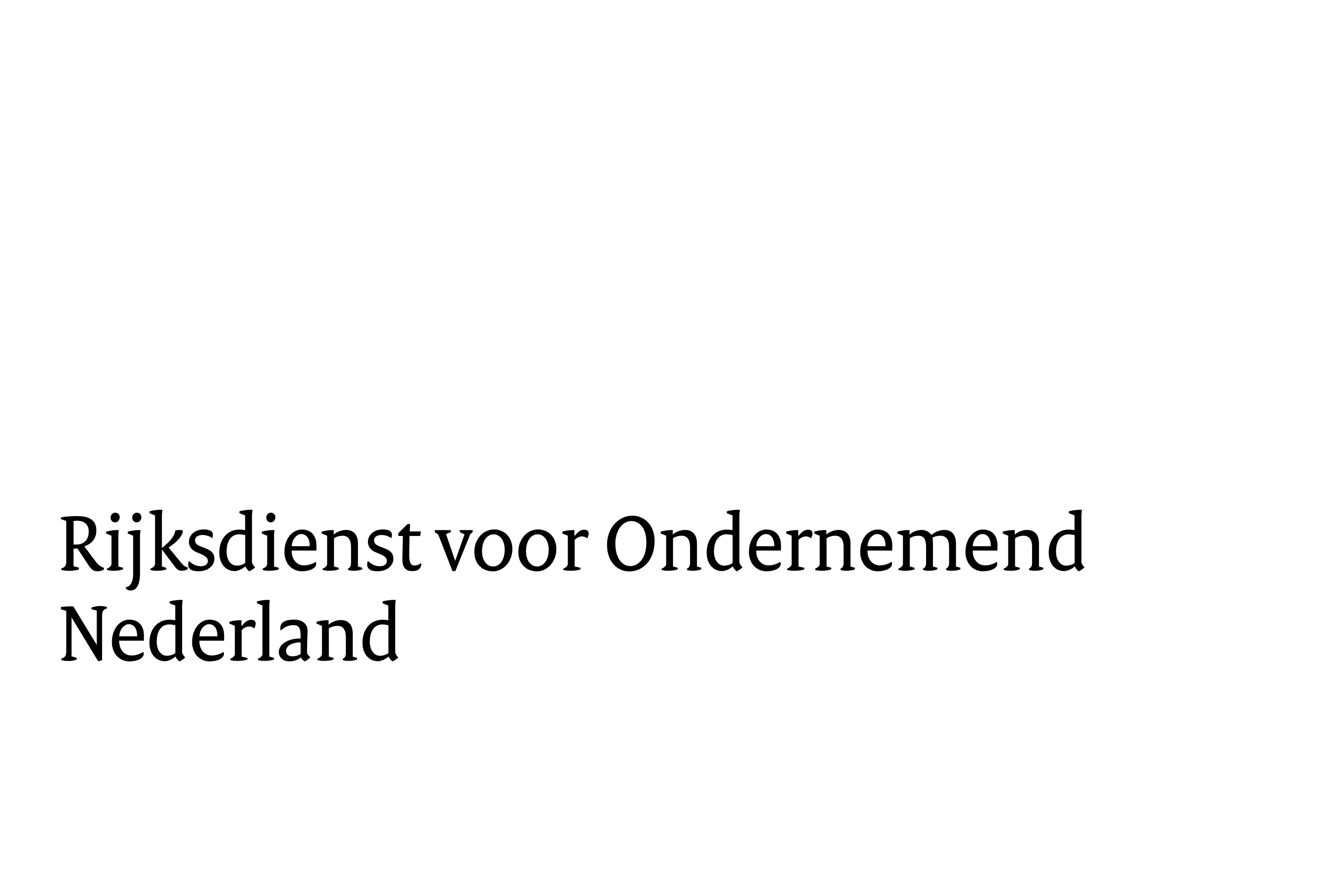 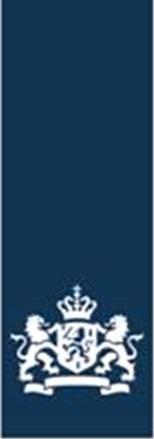 Eindverslag POP3 Pilots gezonde kalverketenIn dit verslag beschrijft u het resultaat van uw project. Het ingevulde verslag voegt u toe als bijlage aan uw aanvraag voor vaststelling.Algemene informatieActiviteiten en projectresultaatProjectDoelen uit uw projectplanResultaten van proefproject en monitoring en verzameling van gegevensUit uw proefproject zijn resultaten gekomen. Ook monitort u het project en verzamelt u gegevens over het verdienmodel en de schaalbaarheid. Bijvoorbeeld als u uw bedrijfsscenario bedrijfseconomisch heeft doorberekend.PubliciteitKennisverspreiding Financieel overzichtIn het financiële overzicht geeft u aan welke uitgaven en inkomsten horen bij de activiteiten. U geeft inzicht in de gerealiseerde kosten in vergelijking met de begroting van uw project. En of u andere inkomsten en/of subsidies kreeg. Opmerkingen of overige toelichtingTitel project:Aanvraagnummer: Naam aanvrager(s):Beschrijf de uitgevoerde activiteiten en de concrete resultaten van uw project. Geef ook aan hoe deze aansluiten bij uw projectplan en eventuele goedgekeurde wijzigingen. Wanneer heeft u het project afgerond? Als dit afwijkt van de goedgekeurde planning geeft u ook aan waarom dit zo is.Zijn er geplande activiteiten niet uitgevoerd? Beschrijf deze en geef aan waardoor dit komt. Geef ook aan of er wijzigingen zijn die u nog niet heeft doorgegeven.Beschrijf hoe de uitgevoerde activiteiten bijdragen aan de doelen uit uw projectplan.Beschrijf de resultaten van de monitoring en verzameling van gegevens. Ga ook in op de mogelijkheden om uw proefproject op grotere schaal toe te passen. U onderbouwt uw analyse en resultaten met een cijferoverzicht in de bijlage van uw vaststellingsaanvraag.Wat ging er goed bij de uitvoering van uw project?Wat ging er minder goed bij de uitvoering van uw project? Heeft u dit veranderd of zou u dit een volgende keer anders doen?Beveelt u het houden van kalveren op de manier van het project aan? Motiveer uw antwoord.Geef aan welke publiciteitsacties u heeft gedaan. Voeg publiciteits- en voorlichtingsmateriaal toe als bijlage aan uw aanvraag voor vaststelling, zoals persberichten en foto’s van projectborden. Als u eerder voortgangsverslagen heeft opgestuurd mag u daar ook naar verwijzen. In de bijlage bij uw verleningsbrief staan de publiciteitsvoorwaarden.Geef aan welke kennis en informatie is opgedaan in het project. Beschrijf ook hoe u deze heeft verspreid. Heeft u zich aangesloten bij het EIP-netwerk of andere relevante netwerken? En hoe heeft u de keten betrokken bij de resultaten van uw project?KostenpostBegrote kostenGemaakte kostenProjectfinanciering en eventuele inkomstenTotaal (exclusief btw)Btw (als u hier subsidie voor kunt krijgen)Totaal (inclusief btw)Geef een algemene toelichting op uw financiële overzicht. Verklaar ook de verschillen tussen de begroting en gemaakte kosten. 